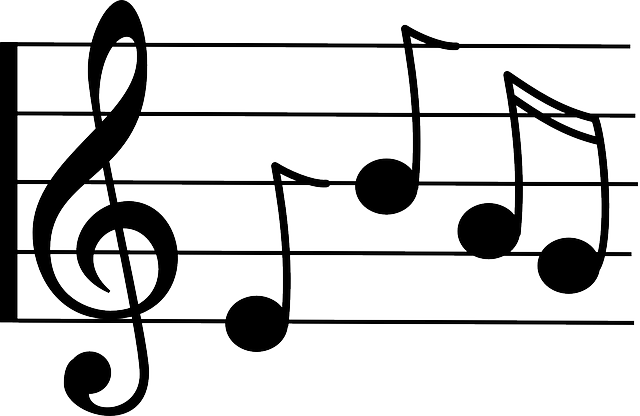 Attention All Grade 4 and 5 Band and Chorus MembersPlease take note:There will be NO Morning Chorus or Band for fourth and fifth graders on weather related late opening days.  In addition, there will not be before school band lessons. There will be band lessons during weather delay days, but there will be an adjusted lesson schedule with shortened times. We want all our TIS musicians to be safe.Thank you, Ms. Baker and Ms. Marchesani